
Cristalyn 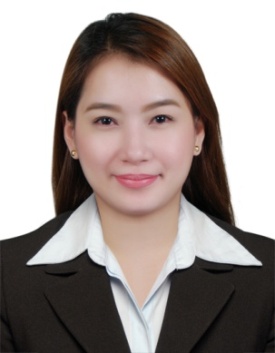 Dubai,UAEEmail add:  cristalyn.282630.@2freemail.com    _________________________________________________________________________________________________________Objective: To obtain a full time position with an organization where I can apply my diverse skills and abilities while contributing to the success of my employer.EMPLOYMENT HISTORYPromoter at Qatar Duty-Free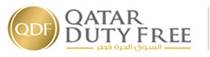 Doha, QatarJune 2012 –March 2016			Responsible for promoting the features of products, shows hoe the products work, take suggestions and convinced the customer or client top buy. Know the products well.  Have the capacity to promote and merchandise. Know how to demonstrate and shows how the product best-used.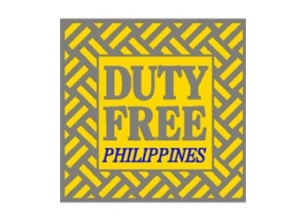 Sales Assistant at Duty-Free PhilippinesParanaque, PhilippinesMarch 2010-May 2012Greetings customers, be involved in stock and control arrangements, assisting shoppers to find the goods and products they are looking for. Must know product knowledge and responsible for processing the cash and card payments, knowledgeable in POS system.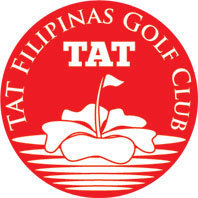        Service Crew at Tat Filipinas Golf Club       San Pedro, Philippines       January-June 2005_January-June 2006Responsible for providing courteous and efficient food and beverages services        to the guests. To present the menu, take orders, suggest and recommend appropriate.Server/Attendant at Tasty kreem Restaurant                             Sta. Rosa, Philippines                             July-December2006Greet customers, settle them down and take orders. Answer all they’re inquiries and suggest appropriate. Process the order, generate bills and answer guest queries about deals offer and service time.EDUCATIONBSBA Major in Marketing Management				2007-2009Lyceum of the Philippines UniversityManila, PhilippinesHigh School diplomaSaint Therese of the Child Jesus School				2001-2004Laguna, PhilippinesSKILLSCashier experience				Basic Microsoft office		Team player					Good customer serviceTime management				Multi-taskingExcellent product knowledge			POS system (point of sale)PERSONAL Status:                SingleGender:              FemaleAge:                     29 yrs. OldBirth date:        September 14, 1986Citizenship:      FilipinoSEMINARPM (Philip Morris) Duty Travel Retail AcademyAttended on 27-28th of March, 2013Held at Dusit Thani 133 Zeikh Zayed Road Dubai, U.A.EPM (Philip Morris) Commercial Academy TrainingAttended on 18, 19 and 20th of August 2013 at Al Murooj, Al Saffa St. Dubai, U.A.EOne World Introduction CourseOnline training on 16th of October, 2013 at Doha, Qatar.Developing Marketing Mix : Product PromotionAttended on 30th of September, 2008 at manila, Philippines.